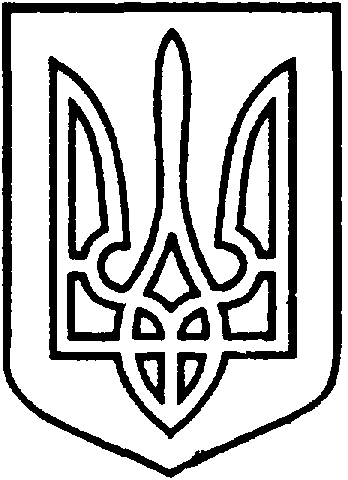 СЄВЄРОДОНЕЦЬКА МІСЬКА ВІЙСЬКОВО-ЦИВІЛЬНА АДМІНІСТРАЦІЯ  СЄВЄРОДОНЕЦЬКОГО РАЙОНУ  ЛУГАНСЬКОЇ  ОБЛАСТІРОЗПОРЯДЖЕННЯкерівника Сєвєродонецької міської  військово-цивільної адміністрації « 22 » квітня 2021 року                                                              № 549     Про приєднання до Європейської Енергетичної ВідзнакиВідповідно до Закону України «Про військово – цивільні адміністрації», Закону України «Про місцеве самоврядування в Україні», з метою підвищення ефективності використання енергетичних ресурсів, посилення організаційно-адміністратитовної спроможності, покращення якості енергетичних послуг, захисту довкілля та забезпечення сталого розвитку громади, керуючись частиною другою статті 142 Конституції України, Ліцензійною угодою між Асоціацією “Енергоефективні міста України” та Асоціацією Європейська Енергетична Відзнака від 01 серпня 2018р.,зобовʼязую:1. Приєднатись до Європейської Енергетичної Відзнаки.2. Призначити Координатором з питань впровадження Європейської Енергетичної Відзнаки начальника управління економічного розвитку Сєвєродонецької міської військово-цивільної адміністрації Сєвєродонецького району Луганської області Анастасію ПИВОВАРОВУ.3. Передбачити в бюджеті громади кошти для сплати щорічного внеску за членство в Європейській Енергетичній Відзнаці в сумі 26055 (Двадцять шість тисяч п'ятдесят п'ять) гривень.4. Укласти з Асоціацією “Енергоефективні міста України”, яка виконує функції Національного Офісу Європейської Енергетичної Відзнаки в Україні, угоду про сплату щорічного членського внеску.5. Розпорядження  підлягає оприлюдненню.6. Контроль за виконанням даного розпорядження покласти на  заступника керівника Сєвєродонецької міської військово-цивільної адміністрації Сєвєродонецького району Луганської області Олега КУЗЬМІНОВА.Керівник Сєвєродонецької міськоївійськово-цивільної адміністрації  	                   Олександр СТРЮК 